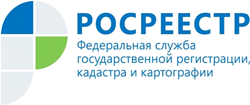 Управление Росреестра по Республике АдыгеяВ АДЫГЕЕ УСТРАНЯЮТ  ПЕРЕСЕЧЕНИЯ ЗЕМЕЛЬНЫХ УЧАСТКОВ С ЛЕСНЫМИВ регионе с 2017 года Управлением Росреестра по Республике Адыгея активно реализуются нормы закона о "лесной амнистии", действующей в интересах граждан и юридических лиц, позволяющей узаконить границы земельных участков, имеющих пересечение с лесными. На сегодняшний день  по заявлениям заинтересованных лиц нормы закона о "лесной амнистии" применены в 10 случаях.Кроме того в рамках реализации закона о "лесной амнистии" при Управлении Росреестра создана межведомственная рабочая группа. Основная ее задача - выявить и устранить пересечения участков лесного фонда с земельными участками иного назначения. На заседаниях рабочей группы рассматривается пересечение границ поэтапно. Где есть возможность применения "лесной амнистии" – это делается, не дожидаясь заявления гражданина или юридического лица, то есть правообладателя. Специалисты Росреестра принимают решение о внесении изменений в площадь земельного участка.Напомним, что пресекательного срока действия этого закона не установлено. При выявлении пересечений с лесным фондом заинтересованные лица могут обращаться в Росреестр, где без взимания платы сотрудники устранят пересечения.СправкаЗакон о "лесной амнистии" вступил в силу 11 августа 2017 года. Первостепенной его задачей является защита прав собственников земельных участков. По данным Минэкономразвития России на территории нашей страны насчитывалось более 377 тысяч земельных участков, имеющих подтвержденные пересечения с землями лесного фонда.